UNIVERSIDAD DE PUERTO RICORECINTO DE RIO PIEDRASFACULTAD DE EDUCACION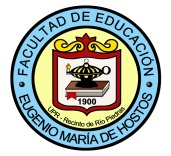 Bachillerato en  Artes en Educación Secundaria     EDUCACION FISICA*	Los estudiantes serán ubicados  en estos cursos de acuerdo a la puntuación de aprovechamiento en el College  Board en español e inglés.**	Requisito Certificación de Maestros del DE (Reglamento 2012)***	Fundamentos Enseñanza  (conjunto): Baloncesto (EDFI 4056), Voleibol (EDFI 4049), Béisbol (EDFI 4028), Balompié (EDFI 4047) ó Balonmano (EDFI 4048).  	Fundamentos  Enseñanza (individuales): Gimnasia (EDFI 4057, Natación (EDFI 4037), Pista y Campo (EDFI 4036), Tenis (EDFI 4019) Total  128 créditos												2012-2015B.A. Educación SecundariaEDUCACION FISICA42crs	Cursos de Educación General6	Español*6	Inglés*6	Ciencias Sociales	6	Ciencias Naturales  (3 crs en CIBI y  3 crs en CIFI)3	Pensamiento Lógico Matemático6 	Humanidades6	Literatura3	Arte47  crs	Cursos Medulares /Profesionales 3	FAED 4001, 4002, 4003			Seminario Reflexivo I, II, III3	EDFU 3011					Fundamento del Desarrollo Humanos3	EDFU 3012					Fundamentos de la Psicología Educativa3	EDFU 3007					Fundamentos Sociales de la Educación3	EDFU 4007					Principios de Investigación3	EDFU 4019					Fundamentos Filosóficos de la Educación3	EDFU 3013	o equivalente			 Evaluación del Aprendizaje4	EDPE 4219					Metodología  Enseñanza de EDFI a nivel secundaria3                  EDFI 3115					La Educación Física como vehículo de enseñanza para K-33	EDFI 4018					Metodología de Enseñanza de EDFI a nivel elemental3	HIST _____				Historia de Puerto Rico3	HIST _____				Electiva en Historia de Estados Unidos4	EDPE 4216					Práctica Docente3				36 crs	Cursos  de Concentración 3	RECR 3685    ó				Introducción a la Recreación 	RECR 3820					Educación para el Tiempo Libre3	EDFI 3555					Historia y Principios de la Educación Física3	EDFI 3675					Salud, Vida y Bienestar3	EDFI 4115					Anatomía y Cinesiología3	EDFI 4105					Fisiología del Ejercicio3	EDFI 4125					Administración y Supervisión de Educación Física3	EDFI 3686					Aprendizaje de Destrezas Motoras6	Deportes de Conjunto				Fundamento de la Enseñanza 6	Deportes Individuales				Fundamento de la Enseñanza3	EDES 4006 ó EDFI 3395		                    Naturaleza y necesidades de los Educandos Excepcionales ó Educación Fisica para el 							Niño Excepcional  Deportes de Conjunto –  Seleccionar dos cursos:	EDFI 4056					Fundamento  Enseñanza de Baloncesto	EDFI 4047					Fundamento  Enseñanza de Balompie	EDFI 4049				                    Fundamento  Enseñanza  de Voleibol 	EDFI 4046					Fundamento  Enseñanza de  Beisbol	EDFI 4048					Fundamento  Enseñanza de  Balonmano	EDFI 4028					Fundamento  Enseñanza de SoftbolDeportes individuales – Seleccionar dos cursos:	EDFI 4019					Fundamento  Enseñanza de Tenis	EDFI 4057					Fundamento  Enseñanza de Gimnasia        	EDFI 4036					Fundamento  Enseñanza de Pista y Campo 	EDFI 4037					Fundamento  Enseñanza de Natación 6 crs	Electivas Libres125	Total de créditos Además de la preparación académica y profesional requerida, así como otros requisitos, se ha propuesto que todo aspirante deberá tener un índice académico general y de concentración, según se indica a continuación:Revisado 2012-2015CréditosCursos RequeridosCursos RequeridosCursos RequeridosPre-RequisitosPRIMER AÑOPRIMER AÑOPRIMER AÑOPrimer SemestrePrimer SemestrePrimer Semestre3ESPA*Español Básico IEspañol Básico I3INGL*Inglés Básico IInglés Básico I3EDFU 3011Fundamento  del  Desarrollo HumanoFundamento  del  Desarrollo Humano3CIBICiencias BiológicasCiencias Biológicas3HUMAHumanidades IHumanidades I3_____Pensamiento Lógico Matemático Pensamiento Lógico Matemático Segundo SemestreSegundo SemestreSegundo Semestre3ESPA*Español Básico IIEspañol Básico II3INGL*Inglés Básico IIInglés Básico II3HUMAHumanidades IIHumanidades II3CIFICiencias FísicasCiencias Físicas3CISO 3121Ciencias Sociales ICiencias Sociales I3EDFI 3675Salud, Vida y BienestarSalud, Vida y BienestarSEGUNDO AÑOSEGUNDO AÑOSEGUNDO AÑOPrimer SemestrePrimer SemestrePrimer Semestre3____LiteraturaLiteratura3HIST 3241 o HIST 3242Historia de Puerto RicoHistoria de Puerto Rico3EDFI 3555Historia y Principios de Educación FísicaHistoria y Principios de Educación Física3EDFU 3007Fundamentos Sociales de la EducaciónFundamentos Sociales de la Educación3CISO 3122Ciencias Sociales IICiencias Sociales II3____ArteArteSegundo SemestreSegundo SemestreSegundo Semestre3____LiteraturaLiteratura3EDFI 3686Aprendizaje de Destrezas MotorasAprendizaje de Destrezas Motoras3RECR 3685   ó  RECR 3820Introducción a la Recreación     óEducación Para el Tiempo LibreIntroducción a la Recreación     óEducación Para el Tiempo Libre3TEED 3018 o TEED 3017 Integración de la tecnología y el uso de la computadora en el currículo del nivel secundario o elemental Integración de la tecnología y el uso de la computadora en el currículo del nivel secundario o elemental 3EDFU 3012Fundamentos de la Psicología EducativaFundamentos de la Psicología EducativaEDFU 30111FAED 4001Seminario Reflexivo Profesional ISeminario Reflexivo Profesional IConcurrente con EDFU 3012TERCER AÑOTERCER AÑOTERCER AÑOPrimer SemestrePrimer SemestrePrimer Semestre3EDFU 3013    ó  EDFI 4045Evaluación y Aprendizaje  o Evaluación en la Educación FísicaEvaluación y Aprendizaje  o Evaluación en la Educación FísicaEDFU 3011 y EDFU 3012. 3EDFI 4115Anatomía y CinesiologíaAnatomía y Cinesiología3EDFU 4019Fundamentos Filosóficos de la EducaciónFundamentos Filosóficos de la Educación3EDES 4006    óEDFI 3395Naturaleza y Necesidades de los Educandos Excepcionales   óEducación Física para el Niño ExcepcionalNaturaleza y Necesidades de los Educandos Excepcionales   óEducación Física para el Niño Excepcional3Electiva Libre Electiva Libre 3EDFI ______Fundamentos de la Enseñanza de ****Fundamentos de la Enseñanza de ****Segundo SemestreSegundo SemestreSegundo Semestre33EDFU 4007EDFI 3115Principios de InvestigaciónLa Educación Física como vehículo de enseñanza para K-3Principios de InvestigaciónLa Educación Física como vehículo de enseñanza para K-33EDFI 4125Administración y supervisión de Educación FísicaAdministración y supervisión de Educación Física3EDFI ________    Fundamentos  de la Enseñanza de *** Fundamentos  de la Enseñanza de *** 3EDFI ________    Fundamento de la Enseñanza de *** Fundamento de la Enseñanza de *** 3EDFI 4018Metodología de Enseñanza de la EDFI a nivel ElementalMetodología de Enseñanza de la EDFI a nivel ElementalEDFI 3090/EDFI 3115CUARTO AÑOCUARTO AÑOCUARTO AÑOPrimer SemestrePrimer SemestrePrimer Semestre3EDFI 4105EDFI 4105Fisiología del EjercicioEDFI 41153___________Electiva Libre Electiva Libre 3EDFI ______   EDFI ______   Fundamentos de la Enseñanza de *** 4EDPE 4219 EDPE 4219 Metodología de la Enseñanza de Educación Física en el Nivel Secundario (Se requiere asistir  a Zona de Talleres de Escritura)85% de los cursos de concentración con C ó más, cursos medulares/profesionales y educación general,  FAED 4001. 1FAED 4002FAED 4002Seminario Reflexivo Profesional IIConcurrente con EDPE 4219Segundo SemestreSegundo SemestreSegundo Semestre41EDPE 4216FAED 4003Práctica Docente Seminario Reflexivo Profesional  IIIPráctica Docente Seminario Reflexivo Profesional  IIIConcurrente con EDPE 4216 (Prerrequisitos FAED 4001 y FAED 4002) 3Hist 3111 o 3112Electiva en Historia de Estados UnidosElectiva en Historia de Estados UnidosAÑO ESCOLARINDICE ACADEMICO GENERAL Y DE CONCENTRACION O ESPECIALIDAD (ESCALA 0.00 – 4.00)2009 hasta el 30 de junio de 20132.501 de julio 3013 hasta el 30 de junio 20162.801 de julio de 2016 EN ADELANTE3.00